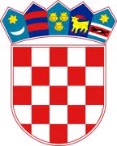 REPUBLIKA HRVATSKASISAČKO MOSLAVAČKA ŽUPANIJAOPĆINA LIPOVLJANIOPĆINSKO VIJEĆEKLASA: 602-01/22-01/01URBROJ: 2176-13-01-22-01Lipovljani, 07. srpnja 2022. godine                    Na temelju članka 26. Statuta općine Lipovljani (Službeni vjesnik, broj: 14/21), Općinsko vijeće Općine Lipovljani na 10. sjednici održanoj 07. srpnja 2022. godine donijelo jeI. Izmjene i dopune programajavnih potreba u obrazovanju i odgoju  Općine Lipovljani za 2022. godinuI.U programu javnih potreba u obrazovanju i odgoju  Općine Lipovljani za 2022. godinu (Službeni vjesnik, br.: 82/21) uslijedile su slijedeće izmjene i dopune:U točci I., stavak 1., tablica mijenja se i glasi:- OSNOVNO ŠKOLSTVO, STIPENDIJE I ŠKOLARINE- PREDŠKOLSKI ODGOJ I NAOBRAZBAII.	Ove izmjene i dopune Programa stupaju na snagu osmog dana od dana objave u Službenom vjesniku.Predsjednik                                                                                                    Tomislav Lukšić, dipl.ing.šumRASHODPLANIRANOPROMJENAPROMJENA(%)NOVI IZNOSPROGRAM 1000 VISOKO OBRAZOVANJE 	 	 	                                      140.000,000,000,00140.000,00Aktivnost A100001 STIPENDIJE	 140.000,000,000,00140.000,00PROGRAM 1001 OSNOVNO I SREDNJOŠKOLSKO OBRAZOVANJE                            277.108,00277.108,0065.000,0018,99342.108,00Aktivnost A100002 UČENIČKA NATJECANJA ,SMOTRE I SUSRETI	 10.000,00-5.000,00-50,005.000,00Aktivnost A100003 NASTAVNA POMAGALA	 	                            15.000,005.000,0033,3320.000,00Aktivnost A100004 SUFINANCIRANJE UDŽBENIKA 	 	 	                          160.000,000,000,00160.000,00Aktivnost A100006 MALI REHABILITACIJSKI CENTAR NOVSKA15.000,000,000,0015.000,00Aktivnost A100007 SUBVENCIJA PRIJEVOZA UČENICIMA SREDNJIH ŠKOLA  	  21.108,000,000,0021.108,00Aktivnost A100007 SUINANCIRANJE BESPLATNE PREHRANE UČENIKA OŠ  	  26.000,000,000,0026.000,00Aktivnost A100009 MOBILNOST-KREATIVNI ČITATELJI0,0015.000,00100,0015.000,00Aktivnost A100010 PRODUŽENI BORAVAK U ŠKOLI0,0050.000,00100,0050.000,00Tekući projekt T100001 INVESTICIJSKA ULAGANJA U ZGRADU OSNOVNE ŠKOLE     30.000,000,000,0030.000,00RASHODPLANIRANOPROMJENAPROMJENA(%)NOVI IZNOSProračunski korisnik 38358 Dječji vrtić Iskrica Lipovljani1.112.421,00102.851,008,461.215.272,00PROGRAM 1007 PREDŠKOLSKI ODGOJ 1.112.421,00102.851,008,461.215.272,00Aktivnost A100001 RASHODI ZA ZAPOSLENE 909.524,0098.623,009,781.008.147,00Aktivnost A100003 MATERIJALNI I FINANCIJSKI RASHODI183.297,0012.948,006,59196.245,00Aktivnost A100004 PREDŠKOLA19.600,00-8.720,00-80,1410.880,00